Задания для повторения и закрепления пройденных тем по математике для студентов  2 курса группы (55 П, 56 П, 57П, 24 Л, 10 АМ, 11 АМ, 7 ТСП, 8 ТСП)Вариант 11.(1 балл) Общая тетрадь стоит 40 рублей. Какое наибольшее число таких тетрадей можно будет купить на 500 рублей после повышения цены на 15%?2. (1 балл) Семья из трех человек едет из Санкт-Петербурга в Вологду. Можно ехать поездом, а можно – на своей машине. Билет на поезд на одного человека стоит 760 руб. Автомобиль расходует 13 литров бензина на 100 км пути, расстояние по шоссе равно 700 км, а цена бензина равна 17,5 руб. за литр. Сколько рублей будет стоить самая дешевая поездка для этой семьи?3. (1 балл) Определите, какие из перечисленных точек принадлежат графику функции y(x)=3x+1A(0;1), B(-2;5), C(1;4), D(-1;2)4. (1 балл) Вычислите значения выражения:5. (1 балл) Найдите значения cosα, если известно, что 6. (1 балл) Решите уравнение:7. (1 балл) Вычислите значения выражения:8. (1 балл) Решите уравнение:9. (1 балл) На рисунке изображён график зависимости температуры в Ростове – на – Дону от времени с 12 по 17 февраля 2010. По графику определите наибольшую температуру воздуха в Ростове – на Дону с 12 по 15 февраля. Чему она равна?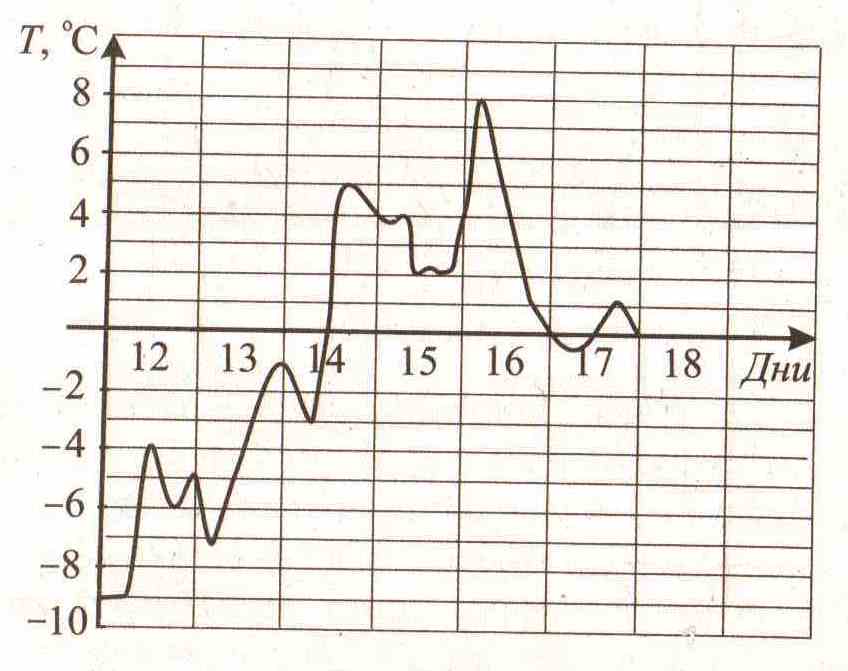 Используя график функцииy=f(x), определите: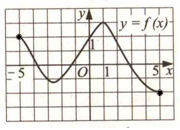 10. (1 балл)  наибольшее значение функции11. (1 балл) промежутки возрастания и убывания функции12. (1 балл) при каких значениях x, f(x)0?Запишите ответ.13. (1 балл) Найдите площадь треугольника, вершины которого имеют координаты (1;4), (4;10), (6;4)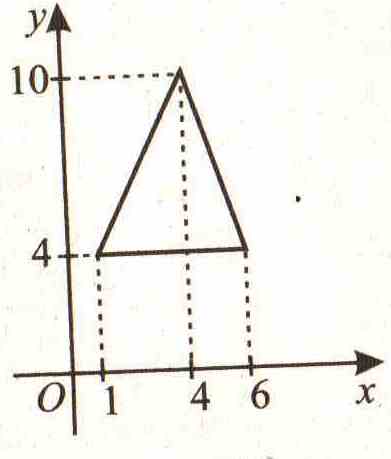 14. (1 балл) Прямая у=6х+9 параллельна касательной к графику функции у=х2+7х-6. Найдите абсциссу точки касания.15.(1 балл) Найдите область определения функции 16. (1 балл) Решите уравнение: 17. (1 балл) Решите уравнение: 18. (1 балл) Апофема правильной четырёхугольной пирамиды равны 5, сторона основания равна 8. Найдите площадь поверхности этой пирамиды.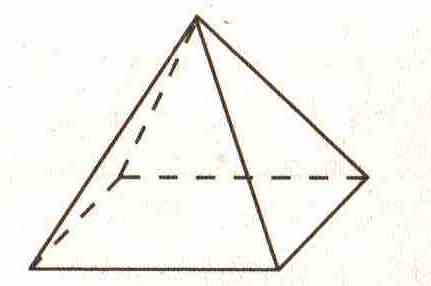 Дополнительная часть  вариант1.19. (3 балла) Найдите промежутки убывания функции f(x)=x3-3x+120. (3 балла) Определите объём правильной четырёхугольной призмы, если её диагональ образует с боковой гранью угол 300, а сторона основания равна 3 см.21. (3 балла) Решите систему уравнений:22. (3 балла) Решите уравнение:и найдите все корни этого уравнения принадлежащие Вариант 2.1.(1 балл) Магазин закупает учебники по оптовой цене 110 рублей за штуку и продает с наценкой 30%. Какое наибольшее число таких учебников можно купить в этом магазине на 1200 рублей?2. (1 балл) Семья из трех человек едет из Санкт – Петербурга в Вологду. Можно ехать поездом, а можно – на своей машине. Билет на поезд на одного человека стоит 830 руб. Автомобиль расходует 10 литров бензина на 100 км пути, расстояние по шоссе равно 700 км, а цена бензина равна 19 руб. за литр. Сколько рублей будет стоить самая дешевая поездка этой семьи?3. (1 балл) Определите, какие из перечисленных точек принадлежат графику функции y=3-2xA(1;1),  B(-1;1),  C(0;3),  D(2;-1).4. (1 балл) Вычислите значения выражения:5. (1 балл) Найдите значение , если четверти и 6. (1 балл) Решите уравнение: 7. (1 балл) Вычислите значение выражения: 8. (1 балл) Решите уравнение: 9. (1 балл) На рисунке жирными точками показан курс евро по отношению к рублю во все дни с 31 октября по 30 ноября 2008 года. По горизонтали указывается шкала месяца, по вертикали – курс евро к рублю. Определите по рисунку, в который из дней было выгоднее всего купить евро в ноябре 2008 года. Чему равен этот курс? Чему он в этот день равен?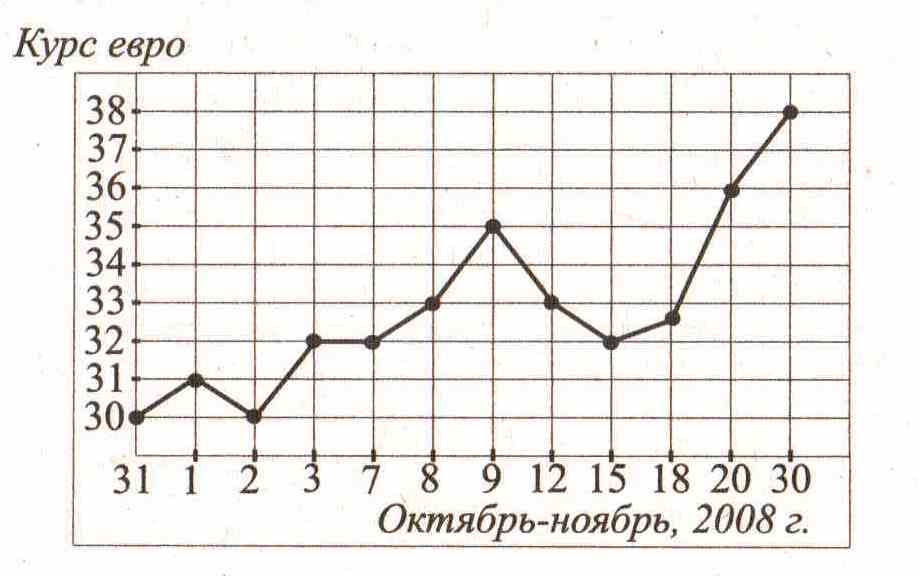 Используя график функции y=f(x), определите: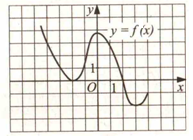 10. (1 балл) наименьшее  значение функции11. (1 балл) промежутки возрастания и убывания функции12. (1 балл) при каких значениях х, f(x)13. (1 балл) Найдите Площадь треугольника, вершины которого имеют координаты (2;2), (10;6), (10;2)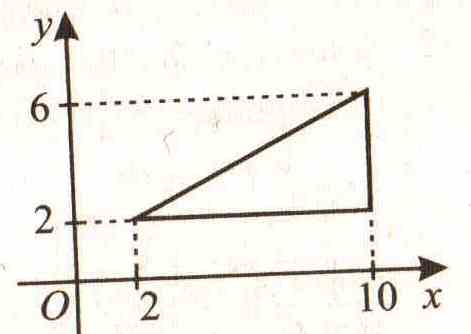 14. (1 балл) Прямая y=4x+9 параллельна касательной к графику функции y=x2+7x-4. Найдите абсциссу точки касания.15. (1 балл) Найдите область определения функции16. (1 балл) Решите уравнение: 17. (1 балл) Решите уравнение: 18. (1 балл) Диагональ АС основания правильной четырёхугольной пирамиды SABCD равна 24. Длина бокового ребра равна 13. Найдите высоту SO.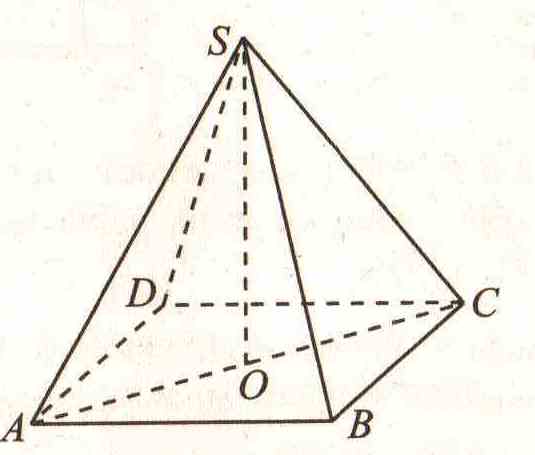 Дополнительная часть вариант 2.19. (3 балла) Найдите наибольшее значение функции  на отрезке 20. (3 балла) В правильной треугольной пирамиде SABC, Rсередина ребра BC,S- вершина. Известно, что SR=21, а площадь боковой поверхности равна 252. Найдите длину отрезка AB. 21. (3 балла) Решите систему уравнений: 22. (3 балла) Решите уравнение:Найдите все корни этого уравнения, принадлежащие отрезку Вариант 3.1. (1 балл) Магазин закупает тетради по оптовой цене 2 рубля за штуку и продает с наценкой 20%. Какое наибольшее число таких тетрадей можно купить в этом магазине на 30 рублей?2. (1 балл) Семья из трех человек едет из Москвы в Нижний Новгород. Можно ехать поездом, а можно – на своей машине.  Билет на поезд на одного человека стоит 450 руб. Автомобиль расходует 9 литров бензина на 100 км пути, расстояние по шоссе равно 400 км, а цена бензина равна 20 руб. за литр. Сколько рублей будет стоить самая дешевая поездка для этой семьи?3. (1 балл) Определите, какие из перечисленных точек принадлежат графику функции y=3х-4A(1;1), B(0;-1), C(1;-1), D(2;2).4. (1 балл) Вычислите значения выражения:5. (1 балл) Найдите значение cosα, если известно, что 6. (1 балл) Решите уравнение: 7. (1 балл) Вычислите значение выражения: 8. (1 балл) Решите уравнение: 9. (1 балл) На рисунке жирными точками показана среднесуточная температура воздуха с 13 по 31 июня. По горизонтали указываются числа месяца, по вертикали – температура в градусах Цельсия. Для наглядности жирные точки соединены линией. Используя график, определите наименьшую среднесуточную температуру в период с 17 по 28 июня. Чему она равна?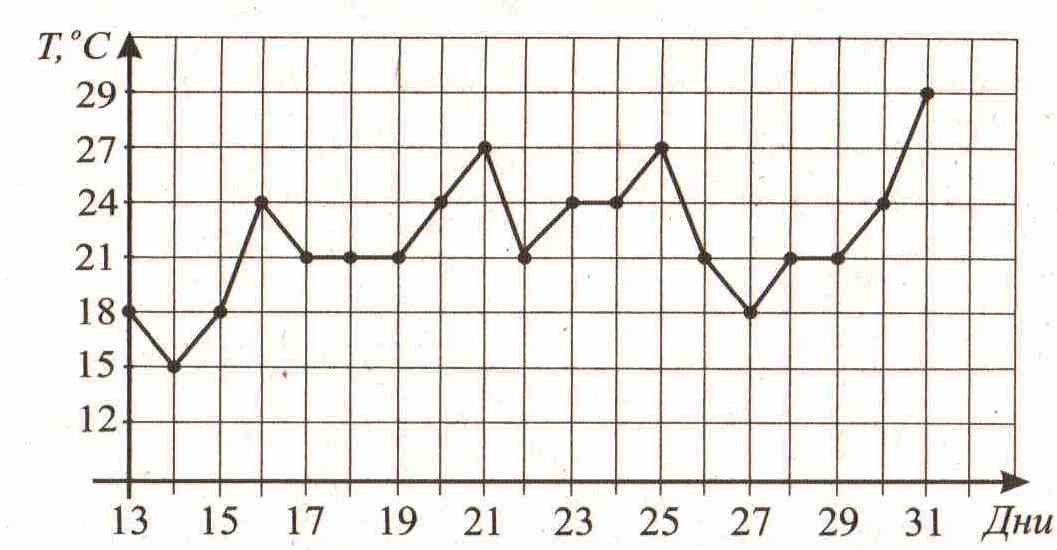 Используя график функции y=f(x), определите: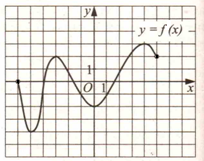 10. (1 балл) наименьшее и наибольшее значение функции11. (1 балл) промежутки возрастания и убывания функции12. (1 балл) при каких значениях х, f(x)=13. (1 балл) Найдите площадь трапеции, вершины которой имеют координаты (3;1), (8;4), (10;4), (10;1).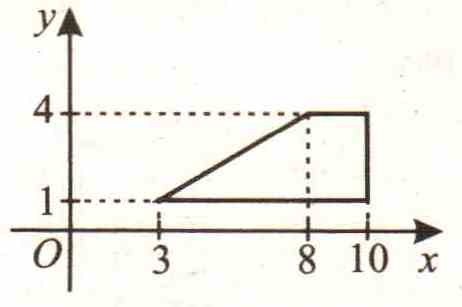 14. (1 балл) Прямая y=-3x+5 параллельна касательной к графику функции y=x2+6x+8. Найдите абсциссу точки касания.15. (1 балл) Найдите область определения функции16. (1 балл) Решите уравнение:17.(1 балл) Решите уравнение:18. (1 балл) В правильной четырёхугольной пирамиде высота равна 5, а основание равно 13. Найдите её  объём.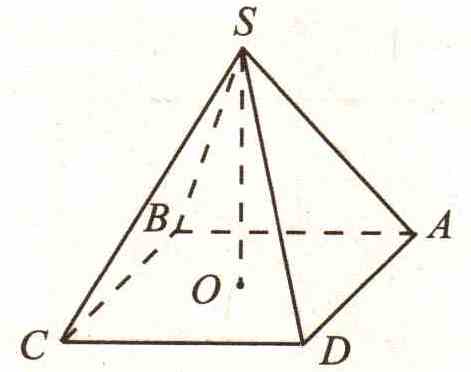 Дополнительная часть вариант 3.19. (3 балла) Найдите наименьшее значение функции: на отрезке .20. (3 балла) Площадь полной поверхности конуса равна 90π, а радиус основания равен 5. Найдите высоту конуса.21. (3 балла) Решите неравенство:22. (3 балла) Решите уравнение . Найдите корни этого уравнения, принадлежащие отрезку .Вариант 4.1. (1 балл) Футболка стоит 160 рублей. Какое наибольшее число футболок  можно купить на 600 рублей во время распродажи, когда скидка составляет 20%?2. (1 балл) Семья из трех человек планирует поездку из Москвы в Челябинск. Можно ехать поездом, а можно – на своей машине. Билет на поезд на одного человека стоит 1200 рублей. Автомобиль расходует 8 литров бензина на 100 км пути, расстояние по шоссе равно 1300 км, а цена бензина равна 20 руб. за литр. Сколько рублей будет стоить самая дешевая поездка для этой семьи?3. (1 балл) Определите, какие из перечисленных точек принадлежат графику функции y=2х+5A(-1;7), B(0;5), C(-1;-3), D(-2;1).4. (1 балл) Вычислите значения выражения:5.(1 балл) Найдите значение , если известно, что ичетверти.6. (1 балл) Решите уравнение: 7. (1 балл) Вычислите значение выражения: 8. (1 балл) Решите уравнение: 9. (1 балл) На рисунке жирными точками показана среднесуточная влажность воздуха в Ростове – на – Дону с 12 по 19 февраля 2010 года. Для наглядности точки на рисунке соединены линиями. Определите наименьшую среднесуточную влажность воздуха за указанный период.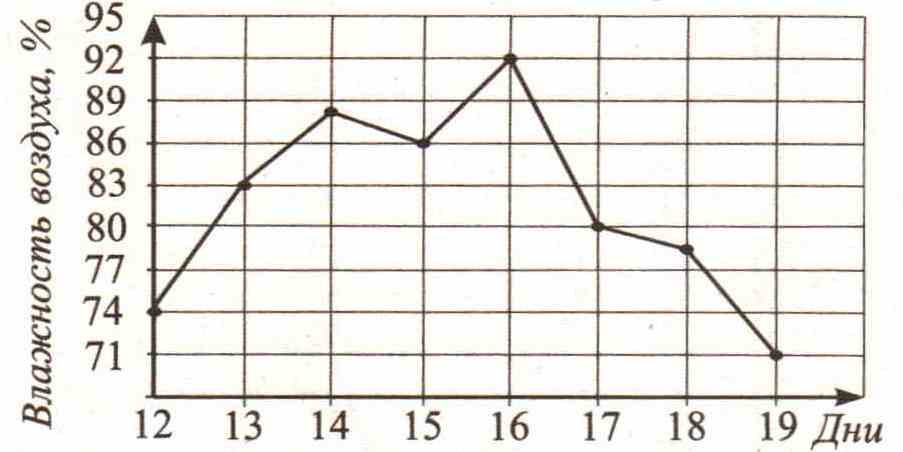 Используя график функции y=f(x), определите: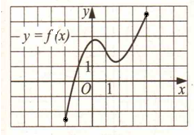 10. (1 балл) наименьшее и наибольшее значение функции11. (1 балл) промежутки возрастания и убывания функции12. (1 балл) при каких значениях х, f(x).13. (1 балл) Найдите площадь трапеции, вершины которой имеют координаты (2;3), (4;7), (7;7), (10;3).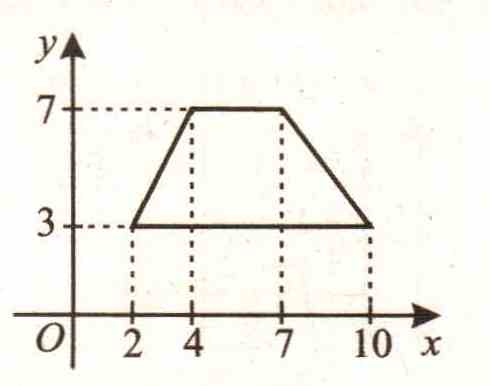 14. (1 балл) В точке А графика функции  проведена касательная к нему, параллельная прямой  Найдите сумму координат точки  А.15. (1 балл) Решите неравенство:16. (1 балл) Решите уравнение:17. (1 балл) Найдите корни уравнения: 18. (1 балл) Найдите высоту правильной четырёхугольнойпирамиды, если стороны основания равна 18, а апофема 14.Дополнительная часть вариант 4.19. (3 балла) Найдите наименьшее значение функции  на отрезке .20. (3 балла) Найдите объём V конуса, образующая которого равна 10 и наклонена к плоскости основания под углом 300. 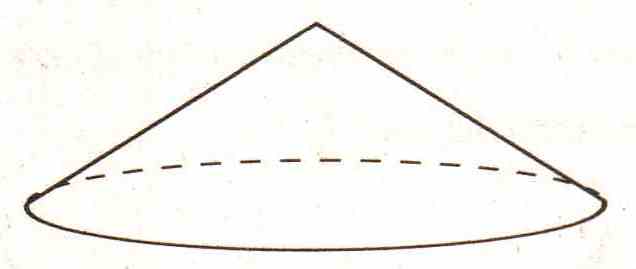 21. (3 балла) Решите уравнение . Найдите корни этого уравнения, принадлежащие отрезку .22. (3 балла) Решите неравенство: